Intervención de la delegación de Cuba, en ocasión del Examen Periódico Universal de Islas Salomón. 38º período de sesiones del Grupo de Trabajo del EPU. Ginebra, mayo de 2021.Señor Presidente:Saludamos a la delegación de Islas Salomón, agradecemos la presentación de su informe y formulamos las recomendaciones siguientes:Mantener los esfuerzos en la implementación del Plan de infraestructura educativa, a cargo del Ministerio de Educación y Desarrollo de Recursos Humanos; así como en su Política nacional de desarrollo inclusivo en la educación.   Continuar promoviendo el Gobierno, a través del Ministerio de Salud y Servicios Médicos, la Política de Estrategia Nacional de Salud, que se centra en la mejora de la salud, la cobertura universal y el acceso a la atención básica, en especial con el fortalecimiento de los centros médicos rurales.Reconocemos los esfuerzos del país en el enfrentamiento y mitigación de los efectos adversos del cambio climático, incluyendo en el ámbito de la reducción de riesgos de desastres ante fenómenos naturales. Igualmente destacamos su enfoque en alcanzar los objetivos de desarrollo sostenible, en una economía baja en emisión de carbono. Deseamos éxito a Islas Salomón en su examen, y en la implementación de las recomendaciones que acepten. Muchas gracias.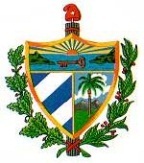 REPUBLICA DE CUBAMisión Permanente ante la Oficina de las Naciones Unidas en Ginebra y los Organismos Internacionales en Suiza